关于印发公立医院高质量发展促进行动（2021-2025年）的通知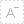 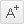 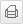 发布时间： 2021-10-14 来源: 医政医管局国卫医发〔2021〕27号各省、自治区、直辖市及新疆生产建设兵团卫生健康委、中医药管理局：
　　为贯彻落实《国务院办公厅关于推动公立医院高质量发展的意见》（国办发〔2021〕18号）要求，巩固“进一步改善医疗服务行动计划”成果，充分发挥公立医院在保障和改善民生中的重要作用，国家卫生健康委和国家中医药管理局制定了《公立医院高质量发展促进行动（2021-2025年）》，现印发给你们，请认真贯彻落实。国家卫生健康委      国家中医药管理局2021年9月14日　　（信息公开形式：主动公开）公立医院高质量发展促进行动
（2021-2025年）　　为贯彻落实《国务院办公厅关于推动公立医院高质量发展的意见》（国办发〔2021〕18号）要求，巩固“进一步改善医疗服务行动计划”积极成果，为实现公立医院高质量发展提供持续动力，充分发挥公立医院在保障和改善民生中的重要作用，现决定实施公立医院高质量发展促进行动。
　　一、总体要求
　　以习近平新时代中国特色社会主义思想为指导，全面贯彻党的十九大和十九届二中、三中、四中、五中全会精神，在“十四五”期间，高举公益性旗帜，坚持新发展理念，以改革创新为动力，以国家医学中心和国家区域医疗中心建设和设置为引领，以学科、人才队伍和信息化建设为支撑，以医疗质量、医疗服务、医学教育、临床科研、医院管理提升为重点，以公立医院高质量发展指数为标尺，促进我国公立医院医疗服务和管理能力再上新台阶。通过打造一批医疗技术顶尖、医疗质量过硬、医疗服务高效、医院管理精细、满意度较高的公立医院，推动我国公立医院整体进入高质量发展阶段。到2025年，初步构建与国民经济和社会发展水平相适应，与居民健康新需求相匹配，上下联动、区域协同、医防融合、中西医并重、优质高效的公立医院体系，为落实基本医疗卫生制度提供更加有力的保障。
　　二、重点建设行动
　　（一）建设高水平公立医院网络。加快优质医疗资源扩容和区域均衡布局，在“十四五”时期围绕重大疾病、医学前沿、平台专科推进国家医学中心（含国家中医医学中心）、国家区域医疗中心（含国家区域中医医疗中心）、省级区域医疗中心（含省级区域中医医疗中心）建设设置和管理工作，新建一批国家医学中心、国家区域医疗中心、省级区域医疗中心。实施“千县工程”县医院能力建设项目，县级中医医院提标扩能项目，发挥公立医院在医疗联合体中的牵头引领作用。开展中医特色重点医院、中西医协同“旗舰”医院、国家中医疫病防治和紧急医学救援基地等项目建设，促进中医医院特色发展，发挥中西医协同引领作用。到2025年，形成国家级医学中心和国家级、省级区域医疗中心为骨干，高水平市级和县级医院为支点，紧密型城市医疗集团和县域医共体为载体的高水平公立医院网络，在疑难疾病、重大疾病、重大疫情的医疗救治、多中心研究、大数据集成、科研成果转化等方面发挥协同作用，带动城乡医疗服务体系实现高质量发展。
　　（二）建设临床重点专科群。以满足重大疾病临床诊疗需求为导向，实施临床重点专科建设“百千万工程”，建设国家临床重点专科群，加强特色专科、平台专科、薄弱专科建设，以专科发展带动诊疗能力和水平提升，加强中医优势专科建设，提升中医内涵和疗效，为开展先进医疗技术、高难度手术和疑难复杂疾病诊疗提供支撑。加强对中西部地区薄弱专科建设的政策倾斜力度。依托国家医学中心、国家区域医疗中心与高等院校、科研机构开展合作，探索多学科交叉融合，培育一批在医疗技术、医疗质量、临床研究等方面具有国内外一流水平的优势专科，引领我国医疗技术快速发展。到2025年，建成一批国家级、省级和市县级临床重点专科，区域专科医疗服务同质化水平显著提升。
　　（三）建设高质量人才队伍。深化医教协同，强化医院教学和人才培养职能，对接医疗技术、临床科研、医院运营等不同领域人才需求，加快公立医院高质量人才队伍建设。加强急需紧缺专业人才的培养，支撑相应高水平临床专科能力建设。加强公共卫生与临床医学复合型人才培养，支撑公立医院实现医防融合。建立符合中医药特点的人才培养模式，强化中医药特色人才队伍建设。加强国家中医疫病防治和紧急医学救援队伍建设，打造高水平中医疫病防治队伍。优化专业技术人才队伍结构，形成专科发展互相支撑、专业结构配比合理的人才队伍。加强公立医院行政管理人才培养，尤其要加强负责医院运营、信息化建设、经济管理等精细化管理人才队伍建设，不断提高管理人员的政治素质、专业能力和管理水平。到2025年，基本建成支持公立医院高质量发展的专业技术和医院管理人才队伍。
　　（四）建设“三位一体”智慧医院。将信息化作为医院基本建设的优先领域，建设电子病历、智慧服务、智慧管理“三位一体”的智慧医院信息系统，完善智慧医院分级评估顶层设计。鼓励有条件的公立医院加快应用智能可穿戴设备、人工智能辅助诊断和治疗系统等智慧服务软硬件，提高医疗服务的智慧化、个性化水平，推进医院信息化建设标准化、规范化水平，落实国家和行业信息化标准。到2022年，全国二级和三级公立医院电子病历应用水平平均级别分别达到3级和4级，智慧服务平均级别力争达到2级和3级，智慧管理平均级别力争达到1级和2级，能够支撑线上线下一体化的医疗服务新模式。到2025年，建成一批发挥示范引领作用的智慧医院，线上线下一体化医疗服务模式形成，医疗服务区域均衡性进一步增强。
　　三、能力提升行动
　　（一）实施医疗质量提升行动。完善医疗质量管理与控制体系，加强各级质控中心建设与管理，进一步完善医疗质量控制指标体系，十八项医疗质量安全核心制度不断巩固。以年度“国家医疗质量安全改进目标”为指引，推进目标管理。实施手术质量安全、病案内涵提升等相关专项行动。推进二级及以上公立医院病案首页、医学名词、疾病诊断编码、手术操作编码实现“四统一”，充分利用信息化手段开展医疗质量管理与控制，加快公立医院临床路径管理制度建设，鼓励医院利用信息化技术扩大处方审核和点评的范围，合理诊疗和合理用药指标不断改善。公立医院通过国家级、省级临床实验室室间质评的项目数和通过率持续提升，不断推进检验结果互认和检查资料共享。认真开展医疗机构依法执业自查工作，落实依法执业主体责任。
　　（二）实施患者体验提升行动。推动公立医院“以疾病为中心”向“以健康为中心”的转变，建立患者综合服务中心（窗口），推进健康管理、健康教育、疾病预防、预约诊疗、门诊和住院等一体化服务，形成公立医院医防融合服务新模式。建立健全预约诊疗、远程医疗、临床路径管理、检查检验结果互认、医务社工和志愿者、多学科诊疗、日间医疗服务、合理用药管理、优质护理服务、满意度管理等医疗服务领域十项制度，中医医院深入实施“方便看中医，放心用中药”行动，医疗服务指标持续改善。建立针对疑难复杂疾病、重大突发传染病等重大疾病的救治与管理制度，形成患者接诊、治疗、转诊、管理的科学流程。不断加强胸痛、卒中、创伤、危重孕产妇、危重儿童和新生儿等救治中心建设，构建快速、高效、广覆盖的急危重症医疗救治体系。以医联体为载体、以信息化为支撑，不断增强医疗服务连续性，将患者安全管理融入医院管理各个环节，实现持续改进。做好医患沟通，完善医疗纠纷预防和处理机制。
　　（三）实施医院管理提升行动。提升医院内部管理规范化水平，坚持和加强党对公立医院的全面领导，健全现代医院管理制度，凝练支撑高质量发展的医院先进文化。明确公立医院工作制度和岗位职责，落实各岗位工作要求和重点任务，形成分工明确、密切协作、高效运行的管理体系。提升医院管理精细化水平，建立基于数据循证的医院运营管理决策支持系统。建设耗材和药品入销存、物价、特殊医保提示、项目内涵、基本药物提示等全链条信息管理体系，实现闭环管理。以大数据方法对医院病种组合指数、成本产出、医生绩效等进行从定性到定量评价，提高效率、节约费用。探索医院后勤“一站式”服务，建设后勤智能综合管理平台，全面提升后勤管理的精细化和信息化水平，降低万元收入能耗支出。提升医院运营管理水平，建立健全全面预算管理、成本管理、预算绩效管理、内部审计机制，规范开展风险评估和内部控制评价，优化医院内部辅助性、支持性服务流程，促进资源有效分配和使用，确保医院管理科学化、规范化、精细化。加强医院安防系统建设，提升医院安全秩序管理法治化、专业化、智能化水平。
　　（四）实施临床科研提升行动。建立临床需求导向的科研机制，对接生命科学和生物医药领域前沿科技，聚焦新发突发重大传染病、罕见病、心脑血管疾病和恶性肿瘤等重大疾病，瞄准精准医学、再生医学、人工智能、抗体与疫苗工程、3D打印等，有效解决医学科学领域的“卡脖子”问题。强化科研攻关对重大公共卫生事件应对的重要支撑作用，坚持临床研究和临床诊疗协同，科研成果服务临床和疾病防控一线。完善医学创新激励机制和以应用为导向的成果评价机制。依托国家医学中心和国家区域医疗中心建设一批高水平的医药、医疗设备和器械的临床研究基地和科研成果转化基地。支持公立医院牵头或参与联合建立研发机构、科研成果转移转化中心。
　　四、组织实施
　　（一）加强组织领导。各省级卫生健康行政部门（含中医药主管部门，下同）要充分认识促进公立医院高质量发展的重要意义，结合实际研究制定推进各项重点任务的时间表、路线图，积极协调相关部门为公立医院高质量发展创造良好的政策环境。各公立医院要把握发展契机，主要负责同志亲自抓，结合现状加强统筹谋划，明确阶段目标，努力实现“三个转变、三个提高”，为广大人民群众提供优质高效的医疗服务。
　　（二）建立评估机制。国家卫生健康委和国家中医药管理局将结合公立医院高质量发展评价指标体系与公立医院绩效考核指标体系，研究形成公立医院高质量发展指数并进行年度评估。评估通过线上线下相结合、以线上为主的方式，避免增加基层负担，评估结果以适当方式公布。
　　（三）同步推进改革。地方各级卫生健康行政部门要在抓好公立医院高质量发展的同时，通过深化改革破解体制机制问题。要大力推进分级诊疗体系和医联体建设，解决分级诊疗体系和医联体建设面临的体制机制问题。深入推进公立医院绩效考核，发挥绩效考核与高质量发展促进行动的协同作用，形成推动公立医院改革发展的合力。
　　（四）做好总结宣传。各级卫生健康行政部门要及时总结工作经验，加强对工作成效的宣传，为公立医院高质量发展营造良好的社会舆论环境。国家卫生健康委和国家中医药管理局将结合发展指数年度评估结果，对高质量发展的医院典型经验进行宣传推广，发挥示范引领作用，带动公立医院整体实现高质量发展。